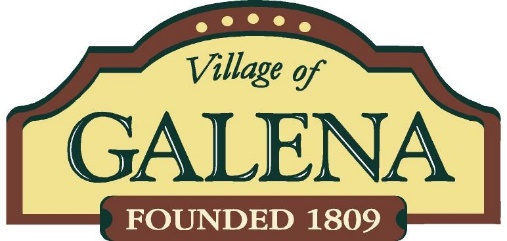 Village of Galena Council Meeting Agenda                                            Monday, August 22, 2022, 7:00 p.m.	        Galena Village Hall, Council Chambers, 109 Harrison St., Galena, OH 43021 AND VIA ZOOMJoin Zoom Meetinghttps://us02web.zoom.us/j/85852473871?pwd=TlpRQnJycXZvemUvQ0JUNWV2aXQydz09Meeting ID: 858 5247 3871Passcode: 885398One tap mobile+19294362866,,85852473871#,,,,*885398# US (New York)+13017158592,,85852473871#,,,,*885398# US (Washington DC)Dial by your location        +1 929 436 2866 US (New York)        +1 301 715 8592 US (Washington DC)        +1 312 626 6799 US (Chicago)        +1 669 900 6833 US (San Jose)        +1 253 215 8782 US (Tacoma)        +1 346 248 7799 US (Houston)Meeting ID: 858 5247 3871Passcode: 885398Find your local number: https://us02web.zoom.us/u/kPaoSUIkrRoll CallMinutes of July 22, 2022, Council MeetingShelia Hiddleson/Jennifer Wilson- Delaware General Health DistrictChief Kovach – B.S.T.&GMayor’s Report – Jill Love Fiscal Officer Report – Suzanne ReaseApproval of Financial StatementsPayment of Invoices for AugustCode Compliance Report – K. Levi KoehlerMaintenance Report – Ted Roshon Wastewater Treatment Report – Brian RammelsbergResolution No. 2022-20 (1st Reading) A Village Council Resolution Creating A Village Of Galena, Ohio, Right-Of-Way Construction Permit To Be Administrated By The Galena Zoning OfficerResolution No. 2022-21 (1st Reading, Emergency) A Resolution Authorizing An Increase In The Budget In The Amount Of Seventy-Four Thousand Five Hundred Sixty Eight Dollars And Twenty Two Cents (74,568.22); For The Purpose Of Reconciling O.W.D.A. Loan, And Declaring An Emergency.Ordinance No. 2022-11 (3rd Reading, Emergency) An Ordinance Certifying Delinquent Sewer Service Accounts To The County Auditor For Lien Certification For The Period Of August 31, 2021 Through August 31, 2022 And Declaring An Emergency.Ordinance No. 2022-13 (3rd Reading, Emergency) An Ordinance Ratifying Closing For Galena Fall Gathering: Park Street In Front Of Mattison Yoder From Wednesday Noon On 10/12/2022 Through Monday The 10/17/22 At 5pm (see Ordinance for complete road closure list) And Declaring An Emergency.Delaware County Regional Planning Commission Report BST&G Fire Board ReportPlanning and Zoning Commission Report MORPC Report Playground Committee Other CommitteesOther Business Adjournment  Certification: I, Suzanne Rease, Fiscal Officer of the Village of Galena, Ohio hereby certify that publication of this resolution was duly made by posting true copies thereof at five (5) of the most public places as determined by Council in Resolution 2015-18.